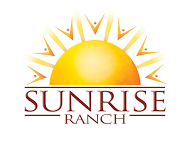 IT Systems AdministratorJob DescriptionJob Title: IT Systems Administrator	Department: Information Technology and TelecommunicationsReports To: Director of Information Technology and Telecommunications 		Directs: None	Prepared Date: May 9, 2019	SUMMARY: This position is support staff for the systems administration group. As such, this staff member may receive direction from IT System Lead or Director or IT to perform maintenance on the “systems” of the ranch (computers, peripherals, network equipment, phones, televisions).ESSENTIAL JOB FUNCTIONS:Performs system hardware setup and configuration and manages standard processMaintains and troubleshoots basic network hardware systems Maintains and troubleshoots phone and telecom systemsMaintains and troubleshoots workstations, printers, scanners, monitors and television drops, etc.Monitors and handles Care Desk tickets, reassigning and escalating where neededDiagnoses and resolves computer virus-related issuesTrains IT support staff and end users when necessaryDocuments and follows inventory proceduresTroubleshoots with vendors and other external help desksPurchases system and computer hardware and software based upon budgeting constraints as instructed by IT Systems Lead or IT DirectorNON-ESSENTIAL/MARGINAL JOB FUNCTIONS:Attends regular IT team meetingsQUALIFICATIONS:Enthusiastic, committed, creative team member—a good listener who is able and willing to participate in community lifeOne to three years’ work in a technical environment with some troubleshooting experienceMust be extremely comfortable operating a Windows-based operating environment Must be knowledgeable in using and maintaining Apple Mac OS X, Linux (Debian, CentOS, Ubuntu), Android and iOS platformsAdaptable—thrives in a constantly changing work environmentResourceful—willing to learn on the job and apply critical thinking to solve problemsCONDITIONS:Work availability: full or part time, mostly weekdays and as neededBenefits: health insurance, dental reimbursement, paid vacation and holidays.Physical requirements: may be required to lift up to 50 pounds